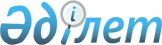 О внесении изменения в приказ Министра внутренних дел Республики Казахстан от 23 февраля 2017 года № 135 "Об утверждении Правил исчисления стажа работы по специальности для гражданских служащих, работников государственных учреждений органов внутренних дел Республики Казахстан и условий установления рабочим надбавки за выслугу лет"Приказ Министра внутренних дел Республики Казахстан от 19 января 2022 года № 14. Зарегистрирован в Министерстве юстиции Республики Казахстан 20 января 2022 года № 26588
      ПРИКАЗЫВАЮ:
      1. Внести в приказ Министра внутренних дел Республики Казахстан от 23 февраля 2017 года № 135 "Об утверждении Правил исчисления стажа работы по специальности для гражданских служащих, работников государственных учреждений органов внутренних дел Республики Казахстан и условий установления рабочим надбавки за выслугу лет" (зарегистрирован в Реестре государственной регистрации нормативных правовых актов № 14842) следующее изменение:
      в Правилах исчисления стажа работы по специальности для гражданских служащих, работников государственных учреждений органов внутренних дел Республики Казахстан и условия установления рабочим надбавки за выслугу лет, утвержденных указанным приказом:
      пункт 9 исключить.
      2. Департаменту финансового обеспечения Министерства внутренних дел Республики Казахстан в установленном законодательством Республики Казахстан порядке обеспечить:
      1) государственную регистрацию настоящего приказа в Министерстве юстиции Республики Казахстан;
      2) размещение настоящего приказа на интернет – ресурсе Министерства внутренних дел Республики Казахстан;
      3) в течение десяти рабочих дней после государственной регистрации настоящего приказа представление в Юридический департамент Министерства внутренних дел Республики Казахстан сведений об исполнении мероприятий, согласно подпунктам 1) и 2) настоящего пункта.
      3. Контроль за исполнением настоящего приказа возложить на курирующего заместителя Министра внутренних дел Республики Казахстан.
      4. Настоящий приказ вводится в действие по истечении десяти календарных дней после дня его первого официального опубликования.
					© 2012. РГП на ПХВ «Институт законодательства и правовой информации Республики Казахстан» Министерства юстиции Республики Казахстан
				
      Министр внутренних делРеспублики Казахстан 

Е. Тургумбаев
